REGISTRAR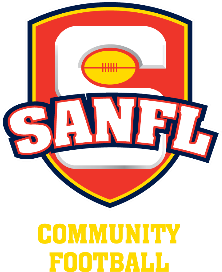 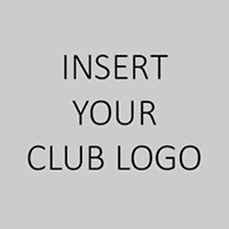 Reports to: Committee & Club SecretaryPurpose of the roleThe role of the Registrar is to ensure all players are registered or transferred in accordance with the league rules and regulations.Qualifications & Desirable CharacteristicsEffective communication skillsOrganisational and time management skillsPositive and enthusiasticStrong computer skillsDuties and ResponsibilitiesRegister all new players within the league guidelinesRegister copy of injury reportsProcess insurance claimsSecurity of all teams’ players votesNumber of games played by playerTo follow up with teams and ensure players are registered and able to play.  Follow up with Treasurer on outstanding feesPass onto club Secretary all player contact details to ensure club database is always accurateTime Commitment: 1 – 4 hours per week or as requested